Universidad Nacional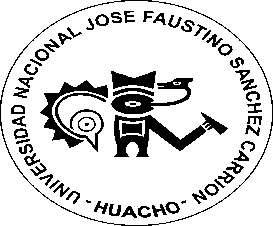 José Faustino Sánchez CarriónFACULTAD DE INGENIERIA AGRARIA, INDUSTRIAS ALIMENTARIAS Y AMBIENTALDOCENTE: Mg. Elia Clorinda Andrade GirónDATOS GENERALESII.	SUMILLA Y DESCRIPCIÓN DE LA ASIGNATURA Una de estas exigencias es que los ciudadanos debemos ser competentes en el idioma inglés pues el conocimiento de este idioma permite mejorar la calidad de vida. El idioma inglés se ha convertido en el idioma global de comunicación por excelencia, uno de los de mayor uso en el mundo.Expresión y Comprensión Oral.- Expresa ideas, opiniones, emociones y sentimientos sobre temas de interés social para una interacción fluida con un interlocutor nativo hablante, demostrando asertividad en su proceso comunicativo.Comprende el mensaje de sus interlocutores, mostrando su posición frente a temas de su interés.Comprensión de textos.- Comprende textos variados de mayor complejidad y extensión relacionados con temas de la realidad actual y expresada en un lenguaje de uso común.Producción de textos.- Produce textos variados con adecuación, cohesión, coherencia y corrección sobre temas de interés personal y social, teniendo en cuenta su propósito comunicativo y los destinatarios.El curso está programado para 17 semanas, en los cuales se desarrolla IV unidades didácticas con sus respectivas sesiones de aprendizaje y tiene una duración de 4 horas semanales. Los campos temáticos más saltantes a abordar durante el ciclo son: Imperative, future, presentperfect, phrasalverbs, adverbs of manner, voice, usedtoactive and passive, conditionals, tagquestions.CAPACIDADES AL FINALIZAR EL CURSOINDICADORES DE CAPACIDADES AL FINALIZAR EL CURSODESARROLLO DE LAS UNIDADES DIDACTICAS:VI.	MATERIALES EDUCATIVOS Y OTROS RECURSOS DIDÁCTICOSSe utilizarán todos los materiales y recursos requeridos de acuerdo a la naturaleza de los temas programados. Básicamente serán:1. Medios escritos:Separatas con contenidos temáticosGuías de prácticaDiccionario2.  Medios visuales y electrónicosPapelotesTarjetasDiapositivasProyector Multimedia3.  Medios InformáticosInternetVII. SISTEMAS DE EVALUACIÓN – ART. 127 REGLAMENTO ACADEMICO:Comprende dos exámenes parciales; el primero en la octava semana de iniciadas las clases y el segundo al finalizar el semestre; además se considera dos trabajos académicos.Para los Currículos vigentes:Dos evaluaciones parciales el primero en la octava semana de iniciadas las clases y el segundo en la semana dieciséis; además se considera los trabajos académicos aplicativos a la mitad y al finalizar el periodo lectivo.El promedio para cada Evaluación parcial se determinara anotando el promedio simple de:Evaluación Escrita (con un decimal sin redondeo)Evaluación Oral _(con un decimal sin redondeo)Trabajo AcadémicoEl Promedio Final se hará calculando.Los promedios P1 y P2, serán anotados con un decimal sin redondeo.Para los nuevos currículos, se elaborará una Directiva adicional.Evidencia de Desempeño.Son pruebas en torno al manejo que el estudiante hace de procedimientos y técnicas para realizar un actividad o resolver un problema. Esta evidencia pone en acción recursos cognitivos, recursos procedimentales y recursos afectivos; todo ello en una integración que evidencia un saber hacer reflexivo; en tanto, se puede verbalizar lo que se hace, fundamentar teóricamente la práctica y evidenciar un pensamiento estratégico, dado en la observación en torno a cómo se actúa en situaciones impredecibles.La evaluación de desempeño se evalúa ponderando cómo el estudiante aplica los procedimientos y técnicas en el diseño del trabajo y su desarrollo sistemático.Evidencias de Conocimiento.Se proyectan en dos direcciones: analítico y autoevaluación. En cuanto al primer caso, medir la competencia a nivel interpretativo, argumentativo y propositivo, para ello debemos ver cómo identifica (describe, ejemplifica, relaciona, reconoce, explica, etc.); y la forma en que argumenta (plantea una afirmación, describe las refutaciones en contra de dicha afirmación, expone sus argumentos contra las refutaciones y arriba a conclusiones para corroborar la afirmación inicial) y la forma en que propone a través de establecer estrategias, valoraciones, generalizaciones, formulación de hipótesis, respuesta a situaciones, etc.En cuanto a la autoevaluación permite que el estudiante evidencie sus fracasos y sus éxitos, su autorregulación.Las evaluaciones de este nivel serán de respuestas simples, opción dicotómica,                           opción múltiple, de correlación, preguntas calculadas, percepción y valoración de videos, entre otros.Evidencias de producto.Están implicadas en las finalidades de la competencia, por tanto no es simplemente la entrega del producto, sino que tiene que ver con el campo de acción y los requerimientos del contexto de aplicación.La evaluación de producto se evidencia en la entrega oportuna de sus trabajos parciales de cada mes y el producto final.Además se tendrá en cuenta la asistencia como componente del desempeño, el 30% de inasistencia inhabilita el derecho a la evaluación. El ponderado es el siguiente: intervenciones orales 1, 35%; Teórico Práctico 2, 35% y el Trabajo Académico, 30%. El promedio final es la suma de los ponderados.Instrumentos: Rubrica, portafolio, practicas calificadas, lista de cotejo, mindmap, etc.VIII. BIBLIOGRAFÍA Bygrave, J. (2012) New Total English. Students’ Book – Starter. England: Pearson.Mitchell, H. & Scott, J. American Channel (2012) Beginners Student’s Book. EEUU: mm publications.University of Cambridge (2013) Advanced Learner’s Dictionary. United Kingdom: Cambridge University Press.H.Q. Mitchell Let`s Speed up 2.Huacho,Abril   del 2018				_______________________________________Mg. ELIA CLORINDA ANDRADE GIRONDocente del Curso1.1DEPARTAMENTO  ACADÉMICOINGENIERIA ALIMENTARIA1.2 ESCUELA PROFESIONAL INGENIERIA ALIMENTARIA 1.3 ASIGNATURA INGLÉS III1.4 DOCENTEMg. ELIA CLORINDA ANDRADE GIRÒN1.5 AREA CURRICULARFORMACION GENERAL1.6 PLAN DE ESTUDIO061.7 PRE REQUISITOINGLÈS II1.8 CREDITOS031.9 CONDICIONOBLIGATORIO1.10 DURACION17 SEMANAS1.11 HORASTH: 04HT: 02 HP: 02CAPACITY UNITNAME UNITWEEKSUNIT  IDescribinghealth problema and illnesses.Talkingaboutillnesses.Askingforgivingadvice.Expressingsuggestion, obligations and strongadvice.Talkingaboutnutritionalhabits.Talkingaboutfutureplans.Makepredictionswithgoingto.Redact short texts in future time withwill and won`t.Practice short dialogue in future tense with will and the time expressions.My future plans.1, 2, 3, 4UNIT  IIDescribing personal experiences&recentevents.Talkingabouthowoftenyouhaveperfomeddifferentactions.Talkingaboutnutritionalhabits.Comparingdifferentthings, places and people.Describe adjectives.Talkingaboutfutureplans.Makepredictionswithgoingto.Redact short texts in future time withwill and won`t.Practice short dialogue in future tense with will and the time expressions.Have you visited Cuzco?  5, 6, 7, 8UNIT IIIDescribing personal experiences&recentevents.Talkingabouthowoftenyouhaveperfomeddifferentactions.Discuss the main differences between the life in the past and the life now.Identifiewhatisthedifferencebetweenconditional 0 and 1I used to follow my parent`s rules.9, 10, 11, 12UNIT IVDescribingeventsfocusedontheactions.Discussingabouttecnology.Talkingaboutimaginarysituations.Verifyinginformation.Usingexpressions of encouragement and congratulations.Talking about unreal situation in the past.Using logical arguments to support opinions.The light bulb was invented by Tomas Alva Edison.13, 14, 15, 16 171Writeexamplesforeachimperativeaboutyourarea.2Expressingsuggestion, obligations and strongadviceusingimperative of recomendations.3Write about your partner`s ages and birthdays. 4Write about your plans for the month.5Make predictions write short text about your future life.6Describing personal experiences&recentevents.7Talking about actions that started in the  past.8Comparing and contrasting different kinds of music from different times..9Describing how people do things using adverbs of manner.10Identifies interprets and evaluates the relevant information in a text11Describe life in the past using used to.12Identifies the difference between conditional 0 and 1.13Describe and process using present and past passive voice14Describe imaginary situations using the second conditional..15Use questions tags to check information in conversations16Describe unreal situations in the past using the third conditional and logical arguments to support opinions17Unit I:My future plans.CAPACITY OF UNIT I:Expressingsuggestion, obligations and strongadviceusingimperative of recomendations, Comparingdifferentthings. Write about your plans for the future, Make predictions write short text about your future life.CAPACITY OF UNIT I:Expressingsuggestion, obligations and strongadviceusingimperative of recomendations, Comparingdifferentthings. Write about your plans for the future, Make predictions write short text about your future life.CAPACITY OF UNIT I:Expressingsuggestion, obligations and strongadviceusingimperative of recomendations, Comparingdifferentthings. Write about your plans for the future, Make predictions write short text about your future life.CAPACITY OF UNIT I:Expressingsuggestion, obligations and strongadviceusingimperative of recomendations, Comparingdifferentthings. Write about your plans for the future, Make predictions write short text about your future life.CAPACITY OF UNIT I:Expressingsuggestion, obligations and strongadviceusingimperative of recomendations, Comparingdifferentthings. Write about your plans for the future, Make predictions write short text about your future life.CAPACITY OF UNIT I:Expressingsuggestion, obligations and strongadviceusingimperative of recomendations, Comparingdifferentthings. Write about your plans for the future, Make predictions write short text about your future life.CAPACITY OF UNIT I:Expressingsuggestion, obligations and strongadviceusingimperative of recomendations, Comparingdifferentthings. Write about your plans for the future, Make predictions write short text about your future life.CAPACITY OF UNIT I:Expressingsuggestion, obligations and strongadviceusingimperative of recomendations, Comparingdifferentthings. Write about your plans for the future, Make predictions write short text about your future life.CAPACITY OF UNIT I:Expressingsuggestion, obligations and strongadviceusingimperative of recomendations, Comparingdifferentthings. Write about your plans for the future, Make predictions write short text about your future life.CAPACITY OF UNIT I:Expressingsuggestion, obligations and strongadviceusingimperative of recomendations, Comparingdifferentthings. Write about your plans for the future, Make predictions write short text about your future life.CAPACITY OF UNIT I:Expressingsuggestion, obligations and strongadviceusingimperative of recomendations, Comparingdifferentthings. Write about your plans for the future, Make predictions write short text about your future life.Unit I:My future plans.Unit I:My future plans.WeekContentsContentsContentsContentsContentsContentsContentsContentsTeachingstrategyAchievementindicators of capacityUnit I:My future plans.WeekConceptualConceptualProceduralProceduralProceduralProceduralAttitudinalAttitudinalTeachingstrategyAchievementindicators of capacityUnit I:My future plans.1The imperative affirmative and negative form.The imperative affirmative and negative form.Identifydiferentimperativewithexampleaboutyour área.Identifydiferentimperativewithexampleaboutyour área.Identifydiferentimperativewithexampleaboutyour área.Identifydiferentimperativewithexampleaboutyour área.Collaborative learningHelp your partners in your activities.Collaborative learningHelp your partners in your activities.Work in group.Write examples for each imperatives about your area.Unit I:My future plans.2Imperative of recommendations.Should /Shouldn`t + base form (advice).Must / mustn`t .Have to / don`t have to.Would you like?Imperative of recommendations.Should /Shouldn`t + base form (advice).Must / mustn`t .Have to / don`t have to.Would you like?Describinghealth problema and illnesses.Talkingaboutillnesses.Askingforgivingadvice.Expressingsuggestion, obligations and strongadvice.Describinghealth problema and illnesses.Talkingaboutillnesses.Askingforgivingadvice.Expressingsuggestion, obligations and strongadvice.Describinghealth problema and illnesses.Talkingaboutillnesses.Askingforgivingadvice.Expressingsuggestion, obligations and strongadvice.Describinghealth problema and illnesses.Talkingaboutillnesses.Askingforgivingadvice.Expressingsuggestion, obligations and strongadvice.Advice to your partners with positive and negative sentences.Advice to your partners with positive and negative sentences.Students work in group.Expressingsuggestion, obligations and strongadviceusingimperative of recomendations.Unit I:My future plans.3Future  tense with Going to affirmative, negative and interrogative form. Future  tense with Going to affirmative, negative and interrogative form. Talkingaboutfutureplans.Makepredictionswithgoingto.Talkingaboutfutureplans.Makepredictionswithgoingto.Talkingaboutfutureplans.Makepredictionswithgoingto.Talkingaboutfutureplans.Makepredictionswithgoingto.Respect and value ideas, beliefs, language and Solidarity.Respect and value ideas, beliefs, language and Solidarity.Active participation of thestudentsduringtheclass.Write about your partner`s ages and bithdays. Write about your plans for the month.Unit I:My future plans.4Will for the future affirmative form and negative.Will (promises, offers and decisions)Future time markersWill for the future affirmative form and negative.Will (promises, offers and decisions)Future time markersRedact short texts in future time withwill and won`t.Practice short dialogue in future tense with will and the time expressions.Redact short texts in future time withwill and won`t.Practice short dialogue in future tense with will and the time expressions.Redact short texts in future time withwill and won`t.Practice short dialogue in future tense with will and the time expressions.Redact short texts in future time withwill and won`t.Practice short dialogue in future tense with will and the time expressions.Value the topics taught in the area as part of the education process.Value the topics taught in the area as part of the education process.Makingdecisions, offering and promising.Make a suggestionMake predictions write short text about your future life.Unit I:My future plans.EVALUACIÓN DE LA UNIDAD DIDÁCTICAEVALUACIÓN DE LA UNIDAD DIDÁCTICAEVALUACIÓN DE LA UNIDAD DIDÁCTICAEVALUACIÓN DE LA UNIDAD DIDÁCTICAEVALUACIÓN DE LA UNIDAD DIDÁCTICAEVALUACIÓN DE LA UNIDAD DIDÁCTICAEVALUACIÓN DE LA UNIDAD DIDÁCTICAEVALUACIÓN DE LA UNIDAD DIDÁCTICAEVALUACIÓN DE LA UNIDAD DIDÁCTICAEVALUACIÓN DE LA UNIDAD DIDÁCTICAEscucha y comprende información brindada por su interlocutor acerca de su nombre, correo y número de teléfono. Escucha y comprende información brindada por su interlocutor acerca de su nombre, correo y número de teléfono. Unit I:My future plans.EVIDENCIA DE CONOCIMIENTOSEVIDENCIA DE CONOCIMIENTOSEVIDENCIA DE CONOCIMIENTOSEVIDENCIA DE PRODUCTOEVIDENCIA DE PRODUCTOEVIDENCIA DE PRODUCTOEVIDENCIA DE PRODUCTOEVIDENCIA DE PRODUCTOEVIDENCIA DE PRODUCTOEVIDENCIA DE DESEMPEÑODialoga acerca de donde son las personas utilizando vocabulario de países y nacionalidades.Dialoga acerca de donde son las personas utilizando vocabulario de países y nacionalidades.Dialoga acerca de donde son las personas utilizando vocabulario de países y nacionalidades.Unit I:My future plans.Oral and written evaluation of the Unit I.Oral and written evaluation of the Unit I.Oral and written evaluation of the Unit I.Predictions, plans, short text.Predictions, plans, short text.Predictions, plans, short text.Predictions, plans, short text.Predictions, plans, short text.Predictions, plans, short text.Write and expositions your future plans correctly.Elabora un poster sobre su personaje favorito utilizando la tercera persona del singular del verbo TO BE y lo expone en clase.Elabora un poster sobre su personaje favorito utilizando la tercera persona del singular del verbo TO BE y lo expone en clase.Elabora un poster sobre su personaje favorito utilizando la tercera persona del singular del verbo TO BE y lo expone en clase.Unit II:  Have you visited Cuzco?  CAPACITY OF UNIT II:  Describing personal experiences&recentevents, Talking about actions that started in the past,using phrasal verbs in short conversations..CAPACITY OF UNIT II:  Describing personal experiences&recentevents, Talking about actions that started in the past,using phrasal verbs in short conversations..CAPACITY OF UNIT II:  Describing personal experiences&recentevents, Talking about actions that started in the past,using phrasal verbs in short conversations..CAPACITY OF UNIT II:  Describing personal experiences&recentevents, Talking about actions that started in the past,using phrasal verbs in short conversations..CAPACITY OF UNIT II:  Describing personal experiences&recentevents, Talking about actions that started in the past,using phrasal verbs in short conversations..CAPACITY OF UNIT II:  Describing personal experiences&recentevents, Talking about actions that started in the past,using phrasal verbs in short conversations..CAPACITY OF UNIT II:  Describing personal experiences&recentevents, Talking about actions that started in the past,using phrasal verbs in short conversations..CAPACITY OF UNIT II:  Describing personal experiences&recentevents, Talking about actions that started in the past,using phrasal verbs in short conversations..CAPACITY OF UNIT II:  Describing personal experiences&recentevents, Talking about actions that started in the past,using phrasal verbs in short conversations..CAPACITY OF UNIT II:  Describing personal experiences&recentevents, Talking about actions that started in the past,using phrasal verbs in short conversations..CAPACITY OF UNIT II:  Describing personal experiences&recentevents, Talking about actions that started in the past,using phrasal verbs in short conversations..Unit II:  Have you visited Cuzco?  Unit II:  Have you visited Cuzco?  WeekContentsContentsContentsContentsContentsContentsContentsContentsTeachingstrategyAchievementindicators of capacityUnit II:  Have you visited Cuzco?  WeekConceptualConceptualProceduralProceduralProceduralAttitudinalAttitudinalAttitudinalTeachingstrategyAchievementindicators of capacityUnit II:  Have you visited Cuzco?  5The present perfect tense with be.Present perfect tense the use of ever, never, already, yetThe present perfect tense with be.Present perfect tense the use of ever, never, already, yetDescribing personal experiences&recentevents.Talkingabouthowoftenyouhaveperfomeddifferentactions.Describing personal experiences&recentevents.Talkingabouthowoftenyouhaveperfomeddifferentactions.Describing personal experiences&recentevents.Talkingabouthowoftenyouhaveperfomeddifferentactions.HonestyResponsibilityValuesfriendship.HonestyResponsibilityValuesfriendship.HonestyResponsibilityValuesfriendship.Conversations in pairs.AnswerthequestionsDescribing personal experiences&recentevents.Unit II:  Have you visited Cuzco?  6PresentPerfect Tense.Time expressionsforthepresentperfect tense.For and sinceHowlong......?PresentPerfect Tense.Time expressionsforthepresentperfect tense.For and sinceHowlong......?Talking about actions that started in the past.Asking for advice.Talking about healthy habits.Expressing opinions about exercising.Talking about actions that started in the past.Asking for advice.Talking about healthy habits.Expressing opinions about exercising.Talking about actions that started in the past.Asking for advice.Talking about healthy habits.Expressing opinions about exercising.Awareness of the importance  of being healthy.Awareness of the importance  of being healthy.Awareness of the importance  of being healthy.Do exercises and demonstratewhatlearned.Talking about actions that started in the past.Unit II:  Have you visited Cuzco?  7PhrasalVerbsPhrasalVerbsUse correctly phrasal verbs in short conversations.Use correctly phrasal verbs in short conversations.Use correctly phrasal verbs in short conversations.Be responsible for development the activities.Be responsible for development the activities.Be responsible for development the activities.Work in pairs.Using correctly the phrasal verbs.Unit II:  Have you visited Cuzco?  8Project aboutthetopic.Project aboutthetopic.Present and expositions your work Present and expositions your work Present and expositions your work Be organize and cooperative.Be organize and cooperative.Be organize and cooperative.Expositions in class.Talk about your project.Unit II:  Have you visited Cuzco?  EVALUACIÓN DE LA UNIDAD DIDÁCTICAEVALUACIÓN DE LA UNIDAD DIDÁCTICAEVALUACIÓN DE LA UNIDAD DIDÁCTICAEVALUACIÓN DE LA UNIDAD DIDÁCTICAEVALUACIÓN DE LA UNIDAD DIDÁCTICAEVALUACIÓN DE LA UNIDAD DIDÁCTICAEVALUACIÓN DE LA UNIDAD DIDÁCTICAEVALUACIÓN DE LA UNIDAD DIDÁCTICAEVALUACIÓN DE LA UNIDAD DIDÁCTICAEVALUACIÓN DE LA UNIDAD DIDÁCTICAEscucha y comprende información brindada por su interlocutor acerca de su nombre, correo y número de teléfono. Escucha y comprende información brindada por su interlocutor acerca de su nombre, correo y número de teléfono. Unit II:  Have you visited Cuzco?  EVIDENCIA DE CONOCIMIENTOSEVIDENCIA DE CONOCIMIENTOSEVIDENCIA DE CONOCIMIENTOSEVIDENCIA DE PRODUCTOEVIDENCIA DE PRODUCTOEVIDENCIA DE PRODUCTOEVIDENCIA DE PRODUCTOEVIDENCIA DE PRODUCTOEVIDENCIA DE PRODUCTOEVIDENCIA DE DESEMPEÑODialoga acerca de donde son las personas utilizando vocabulario de países y nacionalidades.Dialoga acerca de donde son las personas utilizando vocabulario de países y nacionalidades.Dialoga acerca de donde son las personas utilizando vocabulario de países y nacionalidades.Unit II:  Have you visited Cuzco?  Oral and written evaluation of the Unit II.Oral and written evaluation of the Unit II.Oral and written evaluation of the Unit II.Write short text with the adverbs too /enough with pictures in class.Write short text with the adverbs too /enough with pictures in class.Write short text with the adverbs too /enough with pictures in class.Write short text with the adverbs too /enough with pictures in class.Write short text with the adverbs too /enough with pictures in class.Write short text with the adverbs too /enough with pictures in class.Prepare exposition for different topics for better learning.Elabora un poster sobre su personaje favorito utilizando la tercera persona del singular del verbo TO BE y lo expone en clase.Elabora un poster sobre su personaje favorito utilizando la tercera persona del singular del verbo TO BE y lo expone en clase.Elabora un poster sobre su personaje favorito utilizando la tercera persona del singular del verbo TO BE y lo expone en clase.Unit III: I used to follow my parent`s rules.CAPACITY OF UNIT III: Identifies interprets and evaluates the relevant information in a text, Describe life in the past using used to.CAPACITY OF UNIT III: Identifies interprets and evaluates the relevant information in a text, Describe life in the past using used to.CAPACITY OF UNIT III: Identifies interprets and evaluates the relevant information in a text, Describe life in the past using used to.CAPACITY OF UNIT III: Identifies interprets and evaluates the relevant information in a text, Describe life in the past using used to.CAPACITY OF UNIT III: Identifies interprets and evaluates the relevant information in a text, Describe life in the past using used to.CAPACITY OF UNIT III: Identifies interprets and evaluates the relevant information in a text, Describe life in the past using used to.CAPACITY OF UNIT III: Identifies interprets and evaluates the relevant information in a text, Describe life in the past using used to.CAPACITY OF UNIT III: Identifies interprets and evaluates the relevant information in a text, Describe life in the past using used to.CAPACITY OF UNIT III: Identifies interprets and evaluates the relevant information in a text, Describe life in the past using used to.CAPACITY OF UNIT III: Identifies interprets and evaluates the relevant information in a text, Describe life in the past using used to.CAPACITY OF UNIT III: Identifies interprets and evaluates the relevant information in a text, Describe life in the past using used to.Unit III: I used to follow my parent`s rules.Unit III: I used to follow my parent`s rules.WeeksContentsContentsContentsContentsContentsContentsContentsTeaching strategyTeaching strategyAchievement indicators of capacityUnit III: I used to follow my parent`s rules.WeeksConceptualProceduralProceduralProceduralAttitudinalAttitudinalAttitudinalTeaching strategyTeaching strategyAchievement indicators of capacityUnit III: I used to follow my parent`s rules.9Adverbs of mannersComparativeform of adverbs.Thesuffix – lyAdverbstoo / enoughDiscriminates specific information and express opinions  about music Compares and contrasts information about music.Organizes a coherent sequence of ideas in a text.Discriminates specific information and express opinions  about music Compares and contrasts information about music.Organizes a coherent sequence of ideas in a text.Discriminates specific information and express opinions  about music Compares and contrasts information about music.Organizes a coherent sequence of ideas in a text.Values music PeaceToleranceValues music PeaceToleranceValues music PeaceToleranceWork in pairs.Colaborativelearning.Work in pairs.Colaborativelearning.Comparing and contrasting differentkinds of music from different times.Describing how people do things using adverbs of manner.Unit III: I used to follow my parent`s rules.10Compound words.The use of nobody / nothing versus anybody / anything and nowhere / anywhere.Discussingdifferencesbetween cultural and educationexpressions.Discussingdifferencesbetween cultural and educationexpressions.Discussingdifferencesbetween cultural and educationexpressions.Respectstheright of others.Practicehonesty and tolerance.Respectstheright of others.Practicehonesty and tolerance.Respectstheright of others.Practicehonesty and tolerance..Work in group and writetextaboutthetopics..Work in group and writetextaboutthetopics.Identifies interprets and evaluates the relevant information in a text.Unit III: I used to follow my parent`s rules.11Usedtoaffirmative and negativeform.Discuss the main differences between the life in the past and the life now.Discuss the main differences between the life in the past and the life now.Discuss the main differences between the life in the past and the life now.Show positive attitude.Help your partners.Show positive attitude.Help your partners.Show positive attitude.Help your partners.Read a text and talkingaboutwhatisthedifference in thepast and nowlife.Read a text and talkingaboutwhatisthedifference in thepast and nowlife.Describe life in the past using used to.Unit III: I used to follow my parent`s rules.12Project aboutthetopic.Present and expositions your work Present and expositions your work Present and expositions your work Be organize and cooperative.Be organize and cooperative.Be organize and cooperative.Expositions in class.Expositions in class.Talk about your project.Unit III: I used to follow my parent`s rules.EVALUACIÓN DE LA UNIDAD DIDÁCTICAEVALUACIÓN DE LA UNIDAD DIDÁCTICAEVALUACIÓN DE LA UNIDAD DIDÁCTICAEVALUACIÓN DE LA UNIDAD DIDÁCTICAEVALUACIÓN DE LA UNIDAD DIDÁCTICAEVALUACIÓN DE LA UNIDAD DIDÁCTICAEVALUACIÓN DE LA UNIDAD DIDÁCTICAEVALUACIÓN DE LA UNIDAD DIDÁCTICAEVALUACIÓN DE LA UNIDAD DIDÁCTICAEVALUACIÓN DE LA UNIDAD DIDÁCTICAEscucha y comprende información brindada por su interlocutor acerca de su nombre, correo y número de teléfono. Escucha y comprende información brindada por su interlocutor acerca de su nombre, correo y número de teléfono. Unit III: I used to follow my parent`s rules.EVIDENCIA DE CONOCIMIENTOSEVIDENCIA DE CONOCIMIENTOSEVIDENCIA DE CONOCIMIENTOSEVIDENCIA DE PRODUCTOEVIDENCIA DE PRODUCTOEVIDENCIA DE PRODUCTOEVIDENCIA DE PRODUCTOEVIDENCIA DE PRODUCTOEVIDENCIA DE PRODUCTOEVIDENCIA DE DESEMPEÑODialoga acerca de donde son las personas utilizando vocabulario de países y nacionalidades.Dialoga acerca de donde son las personas utilizando vocabulario de países y nacionalidades.Dialoga acerca de donde son las personas utilizando vocabulario de países y nacionalidades.Unit III: I used to follow my parent`s rules.Oral and written evaluation of the Unit III.Oral and written evaluation of the Unit III.Oral and written evaluation of the Unit III.Telling and write short story in past with used to.Telling and write short story in past with used to.Telling and write short story in past with used to.Telling and write short story in past with used to.Telling and write short story in past with used to.Telling and write short story in past with used to.Talking about actions in past.Elabora un poster sobre su personaje favorito utilizando la tercera persona del singular del verbo TO BE y lo expone en clase.Elabora un poster sobre su personaje favorito utilizando la tercera persona del singular del verbo TO BE y lo expone en clase.Elabora un poster sobre su personaje favorito utilizando la tercera persona del singular del verbo TO BE y lo expone en clase.UnitIV:The light bulb was invented by  Tomas Alva Edison.CAPACITY OF UNIT IV:Describe and process using present and past passive voice, . Identify the difference between conditional 0 and 1. Describe imaginary situations using the second conditional, Use questions tags to check information in conversations.CAPACITY OF UNIT IV:Describe and process using present and past passive voice, . Identify the difference between conditional 0 and 1. Describe imaginary situations using the second conditional, Use questions tags to check information in conversations.CAPACITY OF UNIT IV:Describe and process using present and past passive voice, . Identify the difference between conditional 0 and 1. Describe imaginary situations using the second conditional, Use questions tags to check information in conversations.CAPACITY OF UNIT IV:Describe and process using present and past passive voice, . Identify the difference between conditional 0 and 1. Describe imaginary situations using the second conditional, Use questions tags to check information in conversations.CAPACITY OF UNIT IV:Describe and process using present and past passive voice, . Identify the difference between conditional 0 and 1. Describe imaginary situations using the second conditional, Use questions tags to check information in conversations.CAPACITY OF UNIT IV:Describe and process using present and past passive voice, . Identify the difference between conditional 0 and 1. Describe imaginary situations using the second conditional, Use questions tags to check information in conversations.CAPACITY OF UNIT IV:Describe and process using present and past passive voice, . Identify the difference between conditional 0 and 1. Describe imaginary situations using the second conditional, Use questions tags to check information in conversations.UnitIV:The light bulb was invented by  Tomas Alva Edison.UnitIV:The light bulb was invented by  Tomas Alva Edison.WeekContentsContentsContentsContentsTeaching strategyAchievement indicators of capacityUnitIV:The light bulb was invented by  Tomas Alva Edison.WeekConceptualProceduralProceduralAttitudinalTeaching strategyAchievement indicators of capacityUnitIV:The light bulb was invented by  Tomas Alva Edison.13Active and passive voice.Describingeventsfocusedontheactions.Discussingabouttecnology.Describingeventsfocusedontheactions.Discussingabouttecnology.Work in class. Show solidarity with your partners.Write the sentences in active and passive voice in present and past.Describe and process using present and past passive voice.UnitIV:The light bulb was invented by  Tomas Alva Edison.14Conditional type 0Conditional type 1Identifiewhatisthedifferencebetweenconditional 0 and 1Identifiewhatisthedifferencebetweenconditional 0 and 1Help to your partners during the class.Underline and complete the sentences in the practice.Identifies the difference between conditional 0 and 1.UnitIV:The light bulb was invented by  Tomas Alva Edison.15Second Conditional.Talkingaboutimaginarysituations.Talkingaboutimaginarysituations.Consider the importance of moral values.Describe situations Describe imaginary situations using the second conditional.UnitIV:The light bulb was invented by  Tomas Alva Edison.16 Tag questions.Verifyinginformation.Usingexpressions of encouragement and congratulations.Verifyinginformation.Usingexpressions of encouragement and congratulations.Work in class. Show solidarity with your partners.Expressions of encouragement and congratulations.Use questions tags to check information in conversations.UnitIV:The light bulb was invented by  Tomas Alva Edison.17Project aboutthetopic.Present and expositions your work Present and expositions your work Be organize and cooperative.Expositions in class.Talk about your project.UnitIV:The light bulb was invented by  Tomas Alva Edison.EVALUACIÓN DE LA UNIDAD DIDÁCTICAEVALUACIÓN DE LA UNIDAD DIDÁCTICAEVALUACIÓN DE LA UNIDAD DIDÁCTICAEVALUACIÓN DE LA UNIDAD DIDÁCTICAEVALUACIÓN DE LA UNIDAD DIDÁCTICAEVALUACIÓN DE LA UNIDAD DIDÁCTICAEscucha y comprende información brindada por su interlocutor acerca de su nombre, correo y número de teléfono. Escucha y comprende información brindada por su interlocutor acerca de su nombre, correo y número de teléfono. UnitIV:The light bulb was invented by  Tomas Alva Edison.EVIDENCIA DE CONOCIMIENTOSEVIDENCIA DE CONOCIMIENTOSEVIDENCIA DE PRODUCTOEVIDENCIA DE PRODUCTOEVIDENCIA DE PRODUCTOEVIDENCIA DE DESEMPEÑODialoga acerca de donde son las personas utilizando vocabulario de países y nacionalidades.Dialoga acerca de donde son las personas utilizando vocabulario de países y nacionalidades.Dialoga acerca de donde son las personas utilizando vocabulario de países y nacionalidades.UnitIV:The light bulb was invented by  Tomas Alva Edison.Oral and written evaluation of the Unit III.Oral and written evaluation of the Unit III..short text with the second and third conditional..short text with the second and third conditional..short text with the second and third conditional.Write  text with the conditionalsElabora un poster sobre su personaje favorito utilizando la tercera persona del singular del verbo TO BE y lo expone en clase.Elabora un poster sobre su personaje favorito utilizando la tercera persona del singular del verbo TO BE y lo expone en clase.Elabora un poster sobre su personaje favorito utilizando la tercera persona del singular del verbo TO BE y lo expone en clase.